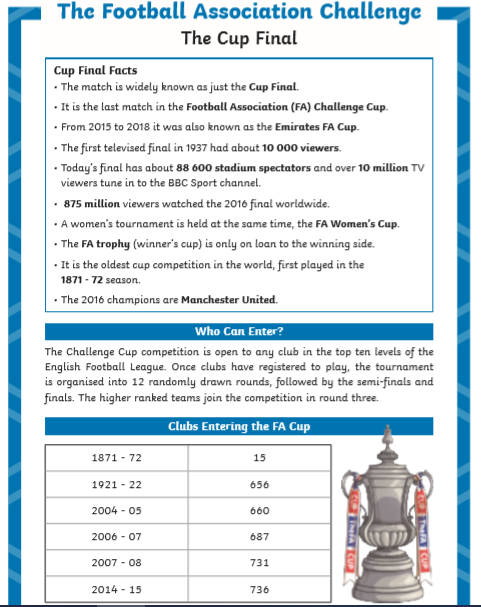 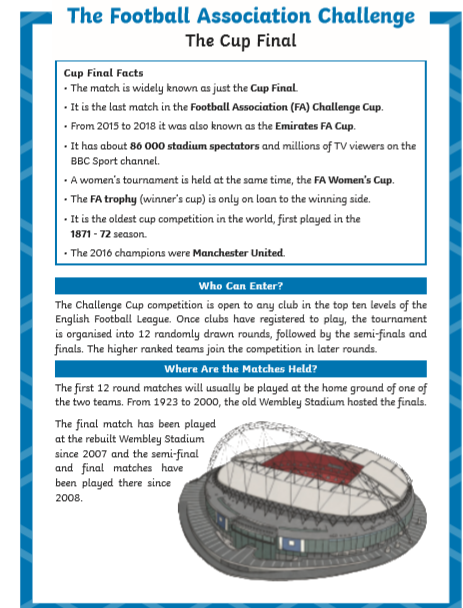 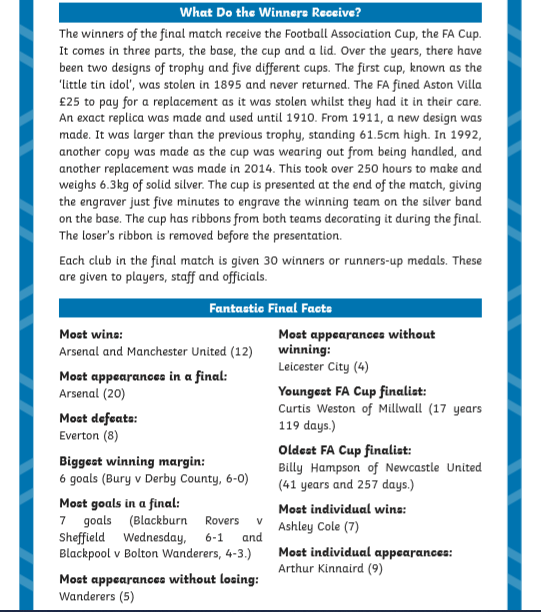 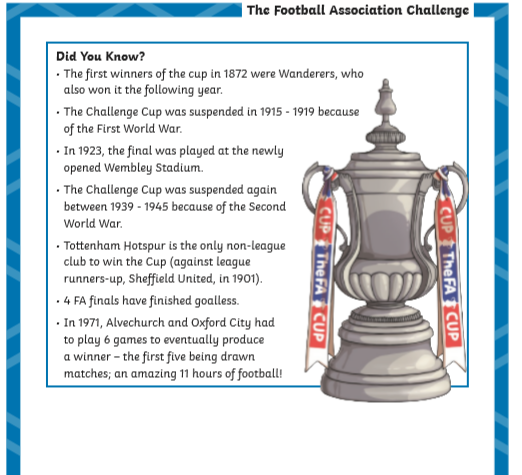 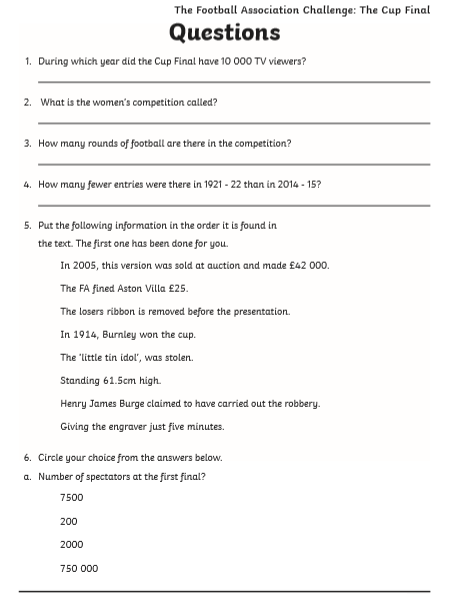 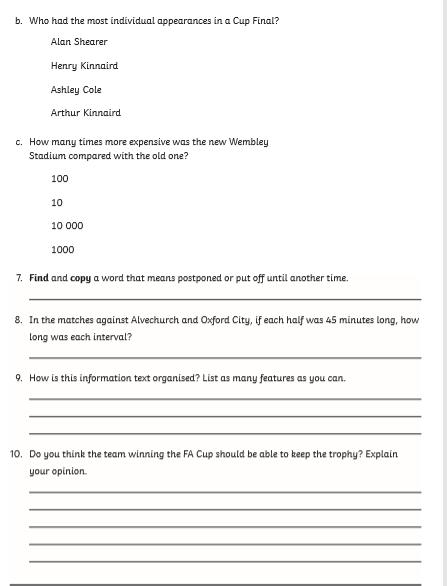 Ddd